1 СЕНТЯБРЯ  2012 г.  в нашей школе прошли первые уроки, которые носили  название «Семья и семейные  ценности».  Мы представляем вашему  вниманию некоторые из  них.Кириенко Екатерина Владимировна—классный руководитель 6 «Б» классаКлассный час на тему: «Я и моя семья»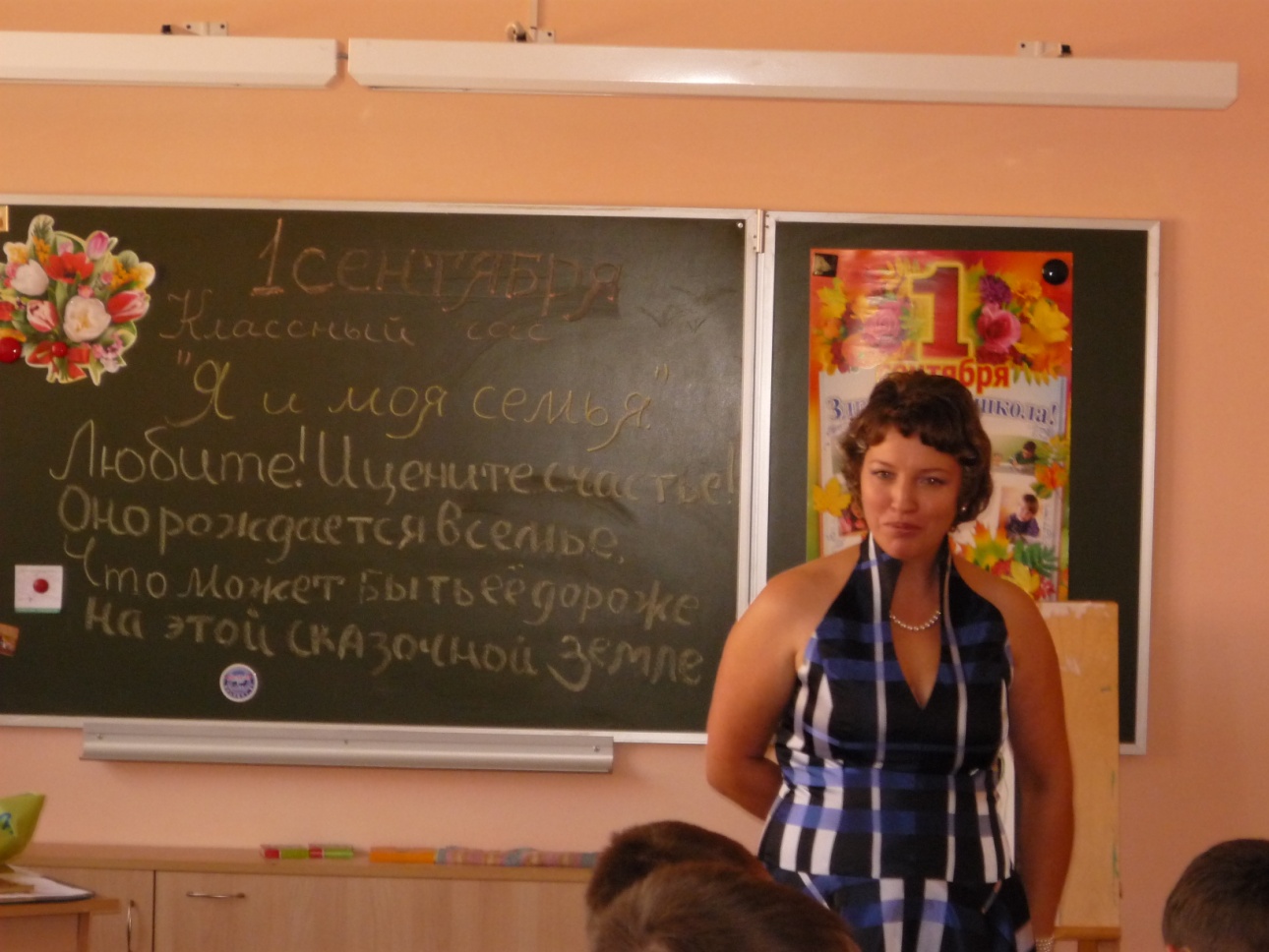 Цель: знакомство с классом, семейными ценностями каждого ученика, формирование комфортной и теплой внутрисемейной обстановки. Задачи: - формирование уважительного отношения к членам семьи; - формирование у детей понимания сущности основных социальных ролей: дочери, сына, мужа, жены; - формирование правильного отношения к семье, ее членам, их взаимоотношениям;- воспитание духовных потребностей: любовь и уважение к окружающим; этические; познавательные; эстетические.- помочь ребенку оценить свое место в семье.Форма проведения: беседаОборудование: мини-сочинение на тему «Моя семья», «Родословная», генеалогическое древо семьи, семейные фотографии, стихи о семье, портреты старинных семей, гимн семьиУчастники: 6 «Б» класс Подосинковской СОШ Дата: 01.09.2012 г.  Продолжительность: 45 минутХод мероприятия:Любите! И цените счастье! 
Оно рождается в семье, 
Что может быть ее дороже 
На этой сказочной землеЧто может быть семьи дороже?
Теплом встречает отчий дом,
Здесь ждут тебя всегда с любовью,
И провожают в путь с добром!
Отец и мать, и дети дружно
Сидят за праздничным столом,
И вместе им совсем не скучно,
А интересно впятером.
Малыш для старших как любимец,
Родители - во всем мудрей,
Любимый папа - друг, кормилец,
А мама ближе всех, родней.
Любите! И цените счастье!
Оно рождается в семье,
Что может быть ее дороже
На этой сказочной земле.Всем доброе утро! Сегодня у нас с вами необычный урок. Мы будем говорить о семье. Вы становитесь год от года взрослее и придет время, когда вы тоже будете создавать свою семью. В.В.Путин объявил год 2008-годом семьи. Звучит Гимн семьи- А как Вы понимаете это слово «семья»?«Семья» - это слово образовалось от исчезнувшего из нашего языка существительного «семь» - «работник, слуга, домочадец».- Что возникает в вашем воображении, когда вы его произносите? (говорят дети класса, а можно выдержки из сочинений)Выступление Милованова Кирилла с сочинением о своей семье.Да, это семья. У каждого человека должен быть: дом, семья, родня, потому что именно здесь мы найдем сочувствие, теплоту, взаимопонимание. Именно самому близкому человеку вы сможете доверить свою тайну, поговорить о самом сокровенном, о том, что вас волнует, посоветоваться с ними. Каждая семья - уникальное объединение людей разного возраста, основанное на кровнородственных отношениях. У каждого из вас есть желание жить в дружной, благополучной семье, основанной на взаимопонимании и доверии детей и взрослых.-А как сделать так, чтобы ты понимал своих близких и был понят, чтобы тебе доверяли, и ты доверял другим?- Что для этого необходимо? (- чувства!)-Какие? (-любовь!) Твоя опораЛюбили тебя без особых причин 
За то, что ты – внук, 
За то, что ты – сын, 
За то, что малыш, 
За то, что растёшь, 
За то, что на папу и маму похож. 
И эта любовь до конца твоих дней 
Останется тайной опорой твоей. 
(В. Берестов)Если вам доводилось хоть ненадолго покидать свой дом, вспомните, как тосковали вы о нем и о своих домашних и как хотелось поскорее вернуться в родные стены.Ведь семья-это островок понимания, любви, тепла и надежности. Здесь ты черпаешь силы, обретаешь уверенность, пренимаешь опыт, разрешаешь сомнения, находишь прощение своих ошибок…У большинства у вас есть брат или сестра, младший или старший.-Какие они прививают вам чувства?( дети отвечают: «К старшему брату или сестре обратишься с тем, с чем не обратишься к родителям, а младший брат или сестра пробуждают в нас нежность и заботу».)(для себя: Узнать, у кого в классе есть старшие (младшие) братья, сестры).Особое, подчас необъяснимое чувство вызывают у нас люди, передавшие нам свои черты, достоинства и слабости. А что мы знаем о них? Родословие – это история рода, история семьи в виде таблицы или в виде разветвленного дерева.Семейное древо 

Чудесное дерево есть у меня.
Оно мне — семья,
И оно мне — родня.
На дереве этом
До старческих лет
Гнездился мой прадед,
А также мой дед.
Мой папа
На нем научился взлетать
И смог настоящею птицею стать!
И, как в колыбели,
Со мной
До утра
На дереве этом
Качались ветра.
А листья трезвонили,
Как бубенцы,
Когда у меня
Появились птенцы…(Г. Дядина)- Похожи ли вы на маму или папу? Чем вы похожи на них? Чем отличаетесь?- Кто хочет рассказать о своей родословной? 
(рассказ детей)А вечера в кругу семьи! А семейные праздники и торжества!-Какие традиции существуют в вашей семье?-Где вы любите проводить семейный отдых?-Какие семейные праздники сплотят семью?Одним словом, семья-это целый мир, и он интересен не меньше, чем тот, что простирается за порогом вашего дома. Ваше участие в делах ваших родных, ваша забота и помощь, ваш интерес и уважение к традициям вашей семьи и вашего рода – все это поддержит согревающий и всем необходимый огонь семейного очага.-Почему важно в семье любить друг друга?-Как выразить свою любовь к родителям?-Как научиться не огорчать близких?-Как вести себя, когда провинился?-Как научиться понимать настроение родителей?-Как повысить настроение папе, маме?-Ребята, вы, любите загадки? А давайте попробуем отгадать такие:У семерых братьев по одной сестре. Сколько детей в семье? (Восемь)Меня зовут Юра. У моей сестры только один брат. Как зовут брата моей сестры? (Юра)У бабушки Даши внук Паша, кот Пушок, собака Дружок. Сколько у бабушки внуков? (Один)Ребенок моего отца, мне не брат. Кто это? (Моя сестра)Две матери, две дочери, да бабушка с внучкой, а их всего трое (мать, дочь и внучка)Подведение итогов:Как видим, семья - это словно маленькое солнце, благодаря которому нам тепло, уютно, оно притягивает к себе. И все мы: и взрослые и дети должны сделать так, чтобы это солнце светило всегда, давая нам любовь, ласку, объединяя нас, охраняя нас всю жизнь. Но ведь класс-это тоже семья, поэтому давайте сфотографируемся! (снимок на память)"Дома" Агния Барто
На улице дождь непрерывный,
А дома тепло и светло.
И можно на бурые ливни
Спокойно смотреть сквозь стекло.
Тут можно укрыться от зноя,
Спастись от морозного дня.
В хорошее место родное -
Домой так и тянет меня.Использованная литература:Журнал «Классный руководитель», №1-2007, стр. 57 Ст. «Давайте понимать друг друга»Журнал «Классный руководитель», №3-2006, стр.66 Ст. «Я и семья. Формирование гражданского отношения к своей семье.»  http://golota.pjatigorsk.ru/